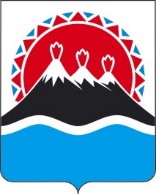 П О С Т А Н О В Л Е Н И ЕГУБЕРНАТОРА КАМЧАТСКОГО КРАЯг. Петропавловск-КамчатскийПОСТАНОВЛЯЮ:1. Внести в постановление Губернатора Камчатского края от 10.04.2020 
№ 48 «Об утверждении Порядка получения государственными гражданскими служащими Камчатского края, замещающими должности государственной гражданской службы Камчатского края в исполнительных органах государственной власти Камчатского края, разрешения представителя нанимателя на участие на безвозмездной основе в управлении некоммерческими организациями» следующие изменения:1) в наименовании слова «государственной власти» исключить;2) в части 1 слова «государственной власти» исключить;3) в части 2 слова «государственной власти» исключить;4) в приложении: а) в наименовании слова «государственной власти» исключить;б) в части 1 слова «государственной власти» исключить;в) в абзаце втором части 9 слова «государственной власти» исключить;г) в пункте 2 части 10 слова «государственной власти» исключить;5) в обозначении приложения 1 к Порядку получения государственными гражданскими служащими Камчатского края, замещающими должности государственной гражданской службы Камчатского края в исполнительных органах государственной власти Камчатского края, разрешения представителя нанимателя на участие на безвозмездной основе в управлении некоммерческими организациями слова «государственной власти» исключить;6) в обозначении приложения 2 к Порядку получения государственными гражданскими служащими Камчатского края, замещающими должности государственной гражданской службы Камчатского края в исполнительных органах государственной власти Камчатского края, разрешения представителя нанимателя на участие на безвозмездной основе в управлении некоммерческими организациями слова «государственной власти» исключить. 2. Настоящее постановление вступает в силу после дня его официального опубликования.Пояснительная запискак проекту постановления Губернатора Камчатского края «О внесении изменений в постановление Губернатора Камчатского края 
от 10.04.2020 № 48 «Об утверждении Порядка получения государственными гражданскими служащими Камчатского края, замещающими должности государственной гражданской службы Камчатского края в исполнительных органах государственной власти Камчатского края, разрешения представителя нанимателя на участие на безвозмездной основе в управлении некоммерческими организациями»Настоящий проект постановления Губернатора Камчатского края разработан в целях приведения законодательства Камчатского края в соответствие с федеральным законодательством Российской Федерации в связи с изданием Федерального закона от 21.12.2021 № 414-ФЗ «Об общих принципах организации публичной власти в субъектах Российской Федерации» (далее – Федеральный закон от 21.12.2021 № 414-ФЗ).  В целях обеспечения терминологического единства с положениями Федерального закона от 21.12.2021 № 414-ФЗ и принятыми в соответствии с ним нормами Устава Камчатского края проектом постановления предлагается в формулировке «исполнительные органы государственной власти Камчатского края» исключить слова «государственной власти».  Для реализации настоящего постановления Губернатора Камчатского края не потребуются дополнительные средства краевого бюджета.Проект постановления Губернатора Камчатского края «01» августа 2022 года размещен на Едином портале проведения независимой антикоррупционной экспертизы и общественного обсуждения проектов нормативных правовых актов Камчатского края (htths://npaproject.kamgov.ru) для обеспечения возможности проведения в срок до «11» августа 2022 года независимой антикоррупционной экспертизы.Проект постановления Губернатора Камчатского края не подлежит оценке регулирующего воздействия в соответствии с постановлением Правительства Камчатского края от 06.06.2013 № 233-П «Об утверждении Порядка проведения оценки регулирующего воздействия проектов нормативных правовых актов Камчатского края и экспертизы нормативных правовых актов Камчатского края».[Дата регистрации]№[Номер документа]О внесении изменений в постановление Губернатора Камчатского края от 10.04.2020 
№ 48 «Об утверждении Порядка получения государственными гражданскими служащими Камчатского края, замещающими должности государственной гражданской службы Камчатского края в исполнительных органах государственной власти Камчатского края, разрешения представителя нанимателя на участие на безвозмездной основе в управлении некоммерческими организациями»[горизонтальный штамп подписи 1]В.В. Солодов